Ukeplan for Innføring 3, uke 37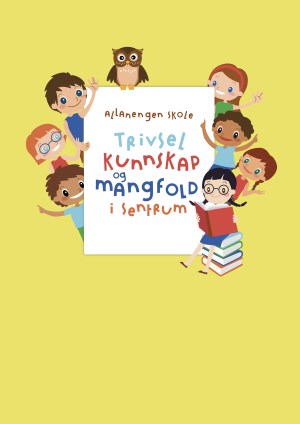 Kyra, Isak, AnastasiiaTimeplan LekseplanBeskjeder/infoHeisann.Takk for et fint foreldremøte forrige uke.Denne uken starter det en ny gutt i klassen som heter Pedro. Han kommer fra Spania. Jeg er sikker på at den kjekke gjengen i Innføringsklasse 3 kommer til å ta godt imot han.Husk «gå til skolen – aksjonen» uke 37 – 40.KontaktinfoMandagMonday04.0908.30-09.15Oppstart:UkeplanUkas ord09.30-11.00Muntlig:Gr.1 Lekser / leseGr.2 Lekser / lese 11.30-13.00Regning:De fire regnearteneTirsdagTuesday05.0908.30-09.15Begreper:Gr.1 AlfabetiseringGr.2 Ukas begreper09.30-11.00Gym:Håndball11.30-13.00Stasjonsarbeid:Lese SkriveAski RaskiOnsdagWednesday06.0908.30-09.15Musikk:Bli med dansen09.30-11.00Lyd og lytte:Gr.1 alfabetiseringGr.2 muntlige oppg.11.30-13.00Lese og skrive:VerbSkrive setninger13.15 – 14.00LeksehjelpTorsdagThursday07.0908.30-09.15Muntlig:Myldrebilde09.30-11.00Engelsk:School11.30-13.00Regning:De fire regneartene13.15 – 14.00FyfosFysisk aktivitetFredag Friday08.0908.30-09.15Grammatikk: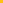 Repetisjon av uka09.30-11.00Arbeidstime:Norsk start!11.30-13.00Kunst og håndverk:Vi lager vennskapsbåndTil tirsdagLeselekse s.Oppgaver i rød skrivebokØv på ukas ord i lilla bokTuba Luba s.Til onsdagLeselekse s.Oppgaver i rød skrivebokØv på ukas ord i lilla bokTuba Luba s.Til torsdag Leselekse s.Oppgaver i rød skrivebokØv på ukas ord i lilla bokTuba Luba s.Til fredagLeselekse s.Oppgaver i rød skrivebokØv på ukas ord i lilla bokTuba Luba s.Månedens verdi Vennskap Mål Jeg kan være en god venn, både med den som er lik og ulik meg. Jeg vil lære om andre kulturer og tør og bli kjent med barn fra andre land.Månedens læringsstrategierTankekartUkas begrep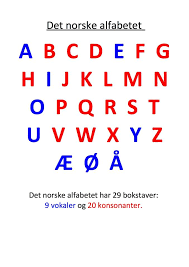 KroppenEt hodeEn halsEt brystEn mageEi håndEt kneEn ankelEn EpostOleanna.Joakimsen.Langaas@kristiansund.kommune.noTlf: 97189610Allanengen skoles hjemmesidehttps://www.minskole.no/allanengenTelefon sentralbord71 57 55 50Jeg har kontaktlærertime på tirsdager fra kl.08.30 – 09.15. Ta kontakt hvis dere lurer på noe. Tlf: 97189610Jeg har kontaktlærertime på tirsdager fra kl.08.30 – 09.15. Ta kontakt hvis dere lurer på noe. Tlf: 97189610Jeg har kontaktlærertime på tirsdager fra kl.08.30 – 09.15. Ta kontakt hvis dere lurer på noe. Tlf: 97189610